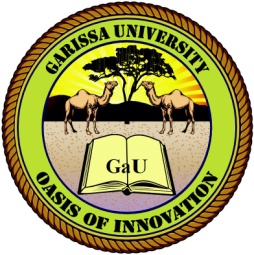 GARISSA UNIVERSITY UNIVERSITY EXAMINATION 2017/2018 ACADEMIC YEAR ONETHIRD SEMESTER EXAMINATIONSCHOOL OF BUSINESS AND ECONOMICS FOR THE DEGREE OF MASTER OF BUSINESS ADMINISTRATIONCOURSE CODE: MBA 850COURSE TITLE: HUMAN RESOURCE DEVELOPMENTEXAMINATION DURATION: 2 HOURSDATE: 07/08/18		                               TIME: 2.00-5.00 PMINSTRUCTION TO CANDIDATESThe examination has FIVE (5) questionsQuestion ONE (1) is COMPULSORY Choose any other THREE (3) questions from the remaining FOUR (4) questionsUse sketch diagrams to illustrate your answer whenever necessaryDo not carry mobile phones or any other written materials in examination roomDo not write on this paperThis paper consists of TWO (2) printed pages               	please turn overQUESTION ONE (COMPULSORY)Explain five aims of strategic learning and development in an organization.                     [5 marks]Describe the philosophy underpinning strategic learning and development in an organization			                                                                                                                     [5 marks]                                                                                                                                                                       State five potential benefits that accrue after investing in learning and development in an organization and individual employees                                                            	         [5 marks]                             QUESTION TWOExplain any five steps of Reynolds (2004), required to create a learning culture             [10 marks]Enumerate five things that learning organizations are good at doing according to Garvin (1993)			                                                                                                                     [5 marks]QUESTION THREEExplain five differences between Human resource management and human resource development		                                                                                                          	       [10 marks]State any five needs and significance of human resource development in an organization													         [5 marks]QUESTION FOURWhat do you understand by career planning? Describe any five of its objectives 	       [10 marks]State the five planning process that a human resource manager may follow in assisting the employees in their career progression.    						         [5 marks]QUESTION FIVE(i) what is human capital  								           [1 mark](ii) Describe in detail the three constituents of human capital. 			         [6 marks]Explain the four significance of human capital theory.   			                     [8 marks]